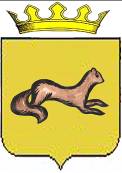 КОНТРОЛЬНО-СЧЕТНЫЙ ОРГАН ОБОЯНСКОГО РАЙОНАКУРСКОЙ ОБЛАСТИ306230, Курская обл., г. Обоянь, ул. Шмидта д.6, kso4616@rambler.ruЗАКЛЮЧЕНИЕ №82по результатам финансово-экономической экспертизы проекта постановления Администрации Обоянского района Курской области «Об утверждении муниципальной программы муниципального района «Обоянский район» Курской области «Профилактика правонарушенийв Обоянском районе Курской области на 2017-2019 годы»» г. Обоянь                                                                                                  08 ноября 2016 г.Основания для проведения экспертно-аналитического мероприятия: Федеральный Закон от 07 февраля 2011года № 6-ФЗ «Об общих принципах организации и деятельности контрольно-счетных органов субъектов Российской Федерации и муниципальных образований», Решение Представительного Собрания Обоянского района Курской области от 29 марта 2013 года № 2/23-II «О создании Контрольно-счетного органа Обоянского района Курской области и об утверждении Положения о Контрольно-счетном органе Обоянского района Курской области», Приказ №36 от 03.10.2016 «О внесении изменений в приказ №31 от 31.12.2015 «Об утверждении плана деятельности Контрольно-счетного органа Обоянского района Курской области на 2016 год»», Приказ председателя Контрольно-счетного органа Обоянского района Курской области №51 от 08.11.2016 «О проведении экспертизы проекта Постановления Администрации Обоянского района Курской области».Цель экспертно-аналитического мероприятия: Проведение экспертизы проекта Постановления Администрации Обоянского района Курской области «Об утверждении муниципальной программы муниципального района «Обоянский район» Курской области «Профилактика правонарушений в Обоянском районе Курской области на 2017-2019 годы»».Предмет экспертно-аналитического мероприятия: Проект Постановления Администрации Обоянского района Курской области «Об утверждении муниципальной программы муниципального района «Обоянский район» Курской области «Профилактика правонарушений в Обоянском районе Курской области на 2017-2019 годы»».Срок проведения: 08.11.2016 года. Исполнители экспертно-аналитического мероприятия: Председатель Контрольно-счетного органа Обоянского района Курской области – Шеверев Сергей Николаевич.Ведущий инспектор Контрольно-счетного органа Обоянского района Курской области - Климова Любовь Вячеславовна.Общие сведения об объекте экспертизы:Проект постановления Администрации Обоянского района Курской области «Об утверждении муниципальной программы муниципального района «Обоянский район» Курской области «Профилактика правонарушений в Обоянском районе Курской области на 2017-2019 годы»», направлен в Контрольно-счетный орган Обоянского района Курской области исполнителем – Администрацией Обоянского района Курской области 08.11.2016 года (сопроводительное письмо №04-05-60/3506 от 07.11.2016).Исполнитель муниципальной программы:- Администрация Обоянского района Курской области.Соисполнители программных мероприятий:- Управление социальной защиты населения Администрации Обоянского района Курской области;- Управление культуры, молодежной политики, физической культуры и спорта Администрации Обоянского района Курской области;- Управление образования Администрации Обоянского района Курской области;- ОКУ «Центр занятости населения Обоянского района»;- Отдел по опеке и попечительству Администрации Обоянского района Курской области;- Комиссия по делам несовершеннолетних и защите их прав Обоянского района Курской области;- Отдел Министерства Внутренних Дел России по Обоянскому району Курской области, (ОМВД России по Обоянскому району Курской области).Разработчики муниципальной программы:- Администрация Обоянского района Курской области;- Управление социальной защиты Администрации Обоянского района Курской области;- Отдел Министерства Внутренних Дел России по Обоянскому району Курской области, (ОМВД России по Обоянскому району Курской области);- Комиссия по делам несовершеннолетних и защите их прав Обоянского района Курской области;- Управление культуры, молодежной политики, физической культуры и спорта Администрации Обоянского района Курской области;- Управление образования Администрации Обоянского района Курской области.Подпрограммы муниципальной программы: - «Управление муниципальной программой и обеспечение условий реализации» муниципальной программы муниципального района «Обоянский район» Курской области «Профилактика правонарушений в Обоянском районе Курской области на 2017-2019 годы»».- «Обеспечение правопорядка на территории Обоянского района Курской области» муниципальной программы муниципального района «Обоянский район» Курской области «Профилактика правонарушений в Обоянском районе Курской области на 2017-2019 годы»».Цели муниципальной программы:- обеспечение общественной безопасности и безопасности граждан на территории Обоянского района Курской области;- совершенствование структуры системы государственного и общественного воздействия на причины и условия, способствующие совершению правонарушений и преступлений на территории Обоянского района Курской области;- устранение причин и условий, порождающих коррупцию;- повышение качества и эффективности работы системы профилактики преступлений и иных правонарушений в отношении определенных категорий лиц и по отдельным видам противоправной деятельности;- совершенствование системы социально-психологической и профессиональной реабилитации и адаптации лиц, освободившихся из мест лишения свободы, а также лиц без определенного места жительства;- повышение доверия общества к правоохранительным органам. Задачи муниципальной программы:- повышение уровня защиты жизни, здоровья и безопасности граждан на территории Обоянского района, профилактике незаконной трудовой миграции;- активизация участия и усиление взаимодействия территориальных органов, федеральных органов исполнительной власти и органов местного самоуправления в сфере предупреждения преступлений и иных правонарушений;- вовлечение в деятельность по профилактике правонарушений и охране общественного порядка общественных и иных организаций всех форм собственности, в том числе общественных формирований правоохранительной направленности;- предупреждение проявлений экстремизма и терроризма;- формирование в обществе толерантного отношения к расовому, национальному, религиозному, идеологическому многообразию;- оптимизация работы по предупреждению и профилактике преступлений и иных правонарушений, совершенных на улицах и в других общественных местах;- усиление социальной профилактики правонарушений среди несовершеннолетних и молодежи, в том числе совершенствование системы педагогического сопровождения и реабилитации несовершеннолетних, отбывших наказание в местах лишения свободы;- совершенствование системы социальной профилактики правонарушений, направленное на активизацию борьбы с пьянством, алкоголизмом, токсикоманией, наркоманией;- формирование негативного отношения в обществе к совершению правонарушений, а также к потреблению пива, алкогольных напитков, токсических веществ, немедицинскому потреблению наркотиков, пропаганда ценностей здоровья и здорового образа жизни;- профилактика рецидивной преступности, в том числе среди осужденных к наказаниям, не связанным с лишением свободы;- реализация мер социальной поддержки лиц, освободившихся из мест лишения свободы, и лиц без определенного места жительства, направленных на восстановление утраченных социальных связей;- содействие трудовой занятости лиц, отбывающих наказание и освободившихся из мест лишения свободы;- формирование позитивного общественного мнения о правоохранительной системе и результатах ее деятельности, восстановление доверия общества к правоохранительным органам.Срок реализации Программы:2017-2019 годы.В ходе проведения экспертизы выявлено:Проект постановления Администрации Обоянского района Курской области «Об утверждении муниципальной программы муниципального района «Обоянский район» Курской области «Профилактика правонарушений в Обоянском районе Курской области на 2017-2019 годы»», разработан в соответствии с Федеральным Законом РФ от 06.10.2003 №131-ФЗ «Об общих принципах организации местного самоуправления в Российской Федерации», постановлением Главы Обоянского района от 03.10.2016 №389 «Об утверждении перечня муниципальных программ муниципального района «Обоянский район» Курской области», приказом Министерства Финансов РФ от 01.07.2013 №65 н «Указания о порядке применения бюджетной классификации РФ (в редакции Приказов Минфина России от 08.06.2015 №90 н, от 21.07.2015 №114 н)».В соответствии с паспортом программы, ее реализация запланирована в сумме 711,0 тыс. рублей, в том числе по годам:тыс. руб.Представленная для экспертизы муниципальная программа предполагает утверждение следующих подпрограмм:1. «Управление муниципальной программой и обеспечение условий реализации» муниципальной программы муниципального района «Обоянский район» Курской области «Профилактика правонарушений в Обоянском районе Курской области на 2017-2019 годы»».2. «Обеспечение правопорядка на территории Обоянского района Курской области» муниципальной программы муниципального района «Обоянский район» Курской области «Профилактика правонарушений в Обоянском районе Курской области на 2017-2019 годы»».В преамбуле проекта постановления имеется ссылка на приказ Министерства Финансов Российской Федерации от 01.07.2013 №65н «Указания о порядке применения бюджетной классификации Российской Федерации» в недействующей редакции.Раздел IV паспорта муниципальной программы «Ресурсное обеспечение программы», не содержит положений, обосновывающих выделение указанной суммы средств на реализацию мероприятий программы.В таблице №1 представленного проекта программы, некорректно указывается очередность подпунктов. Отсутствует Раздел «Прогноз сводных показателей муниципальных заданий на оказание муниципальных услуг муниципальными учреждениями по муниципальной программе муниципального района «Обоянский район» Курской области «Профилактика правонарушений в Обоянском районе Курской области на 2017-2019 годы»», таблица №3.В таблицах №3, №4 и №5 представленного проекта, отсутствует ссылка на подпрограмму «Обеспечение правопорядка на территории Обоянского района Курской области» муниципальной программы муниципального района «Обоянский район» Курской области «Профилактика правонарушений в Обоянском районе Курской области на 2017-2019 годы»».Представленный для экспертизы проект муниципальной программы не содержит следующие обязательные разделы, предусмотренные Методическими указаниями по разработке и реализации муниципальных программ муниципального района «Обоянский район» Курской области, утвержденными постановлением Главы Обоянского района от 08.10.2013 г. №166:- методику оценки эффективности муниципальной программы.Подпрограмма «Управление муниципальной программой и обеспечение условий реализации» муниципальной программы муниципального района «Обоянский район» Курской области «Профилактика правонарушений в Обоянском районе Курской области на 2017-2019 годы»»Ответственный исполнитель подпрограммы:- Администрация Обоянского района Курской области.Цели подпрограммы:- обеспечение общественной безопасности и безопасности граждан на территории Обоянского района Курской области;- совершенствование структуры системы государственного и общественного воздействия на причины и условия, способствующие совершению правонарушений и преступлений на территории Обоянского района Курской области.Задачи подпрограммы:- оптимизация работы по предупреждению и профилактике преступлений и иных правонарушений, совершенных на улицах и в других общественных местах;- усиление социальной профилактики правонарушений среди несовершеннолетних и молодежи, в том числе совершенствование системы педагогического сопровождения и реабилитации несовершеннолетних, отбывших наказание в местах лишения свободы;- совершенствование системы социальной профилактики правонарушений, направленное на активизацию борьбы с пьянством, алкоголизмом, токсикоманией, наркоманией;- формирование негативного отношения в обществе к совершению правонарушений, а также к потреблению пива, алкогольных напитков, токсических веществ, немедицинскому потреблению наркотиков, пропаганда ценностей здоровья и здорового образа жизни;- профилактика рецидивной преступности, в том числе среди осужденных к наказаниям, не связанным с лишением свободы.Срок реализации подпрограммы:2017-2019 годы.В соответствии с паспортом подпрограммы, ее реализация запланирована за счет средств областного бюджета Курской области в сумме 711,0 тыс. рублей, в том числе по годам:тыс. руб.Раздела I проекта подпрограммы содержит ссылку на временной период «2016 год».Раздел V паспорта подпрограммы «Ресурсное обеспечение подпрограммы», не содержит положений, обосновывающих выделение указанной суммы средств на реализацию мероприятий подпрограммы.В пункте 1 таблицы №4 представленного проекта, некорректно указан период действия подпрограммы (20117-2019 годы).Представленный для экспертизы проект муниципальной подпрограммы не содержит следующие обязательные разделы, предусмотренные Методическими указаниями по разработке и реализации муниципальных программ муниципального района «Обоянский район» Курской области, утвержденными постановлением Главы Обоянского района от 08.10.2013 г. №166:- методику оценки эффективности муниципальной подпрограммы.Подпрограмма «Обеспечение правопорядка на территории Обоянского района Курской области» муниципальной программы муниципального района «Обоянский район» Курской области «Профилактика правонарушений в Обоянском районе Курской области на 2017-2019 годы»»Ответственный исполнитель подпрограммы:- Администрация Обоянского района Курской области.Цели подпрограммы:- обеспечение общественной безопасности и безопасности граждан на территории Обоянского района Курской области;- совершенствование структуры системы государственного и общественного воздействия на причины и условия, способствующие совершению правонарушений и преступлений на территории Обоянского района Курской области;- устранение причин и условий, порождающих коррупцию;- повышение качества и эффективности работы системы профилактики преступлений и иных правонарушений в отношении определенных категорий лиц и по отдельным видам противоправной деятельности;- совершенствование системы социально-психологической и профессиональной реабилитации и адаптации лиц, освободившихся из мест лишения свободы, а также лиц без определенного места жительства;- повышение доверия общества к правоохранительным органам. Задачи подпрограммы:- повышение уровня защиты жизни, здоровья и безопасности граждан на территории Обоянского района, профилактике незаконной трудовой миграции;- активизация участия и усиление взаимодействия территориальных органов, федеральных органов исполнительной власти и органов местного самоуправления в сфере предупреждения преступлений и иных правонарушений;- вовлечение в деятельность по профилактике правонарушений и охране общественного порядка общественных и иных организаций всех форм собственности, в том числе общественных формирований правоохранительной направленности;- предупреждение проявлений экстремизма и терроризма;- формирование в обществе толерантного отношения к расовому, национальному, религиозному, идеологическому многообразию;- оптимизация работы по предупреждению и профилактике преступлений и иных правонарушений, совершенных на улицах и в других общественных местах;- усиление социальной профилактики правонарушений среди несовершеннолетних и молодежи, в том числе совершенствование системы педагогического сопровождения и реабилитации несовершеннолетних, отбывших наказание в местах лишения свободы;- совершенствование системы социальной профилактики правонарушений, направленное на активизацию борьбы с пьянством, алкоголизмом, токсикоманией, наркоманией;- формирование негативного отношения в обществе к совершению правонарушений, а также к потреблению пива, алкогольных напитков, токсических веществ, немедицинскому потреблению наркотиков, пропаганда ценностей здоровья и здорового образа жизни;- профилактика рецидивной преступности, в том числе среди осужденных к наказаниям, не связанным с лишением свободы;- реализация мер социальной поддержки лиц, освободившихся из мест лишения свободы, и лиц без определенного места жительства, направленных на восстановление утраченных социальных связей;- содействие трудовой занятости лиц, отбывающих наказание и освободившихся из мест лишения свободы;- формирование позитивного общественного мнения о правоохранительной системе и результатах ее деятельности, восстановление доверия общества к правоохранительным органам.Срок реализации подпрограммы:2017-2019 годы.В соответствии с таблицами №3, №4 и №5 подпрограммы, ее реализация запланирована в сумме 0,0 тыс. рублей, в том числе по годам:тыс. руб.Раздел IV паспорта подпрограммы «Ресурсное обеспечение подпрограммы», не содержит положений, обосновывающих выделение указанной суммы средств на реализацию мероприятий подпрограммы.Представленный проект подпрограммы, а также Раздел IV паспорта подпрограммы «Ресурсное обеспечение подпрограммы», не содержит суммы бюджетных ассигнований данной подпрограммы.В таблице №1 представленной подпрограммы, некорректно указана очередность подпунктов. В текстовой части представленной подпрограммы отсутствует Раздел «Прогноз сводных показателей муниципальных заданий на оказание муниципальных услуг муниципальными учреждениями по подпрограмме «Обеспечение правопорядка на территории Обоянского района Курской области» муниципальной программы муниципального района «Обоянский район» Курской области «Профилактика правонарушений в Обоянском районе Курской области на 2017-2019 годы»», таблица №3.Наименование таблицы №3 содержит ссылку на «2016 год».Таблица №4 «Ресурсное обеспечение реализации подпрограммы «Обеспечение правопорядка на территории Обоянского района Курской области» муниципальной программы муниципального района «Обоянский район» Курской области «Профилактика правонарушений в Обоянском районе Курской области на 2017-2019 годы»», содержит ссылку на временной период «2016 год».В таблицах №3, №4 и №5 представленного проекта сумма бюджетных ассигнований по подпрограмме составляет «0,0» тыс. рублей.Представленный для экспертизы проект муниципальной подпрограммы не содержит следующие обязательные разделы, предусмотренные Методическими указаниями по разработке и реализации муниципальных программ муниципального района «Обоянский район» Курской области, утвержденными постановлением Главы Обоянского района от 08.10.2013 г. №166:- методику оценки эффективности муниципальной подпрограммы.ВыводыКонтрольно-счетный орган Обоянского района Курской области предлагает Администрации Обоянского района Курской области учесть замечания, изложенные в настоящем экспертном заключении.Председатель Контрольно-счетного органаОбоянского района Курской области                                                        С. Н. Шеверев 2017 год2018 год2019 год237,0237,0237,0ВСЕГО                                                      711,0ВСЕГО                                                      711,0ВСЕГО                                                      711,02017 год2018 год2019 год237,0237,0237,0ВСЕГО                                                      711,0ВСЕГО                                                      711,0ВСЕГО                                                      711,02017 год2018 год2019 год0,00,00,0ВСЕГО                                                      0,0ВСЕГО                                                      0,0ВСЕГО                                                      0,0